О проведении соревнований – чемпионатаКрасноярского края по автомобильному спорту (трековые гонки)На основании календарного плана спортивно-массовых и оздоровительных мероприятий и соревнований с участием спортсменов и команд города Канска на 2017 год, в целях развития массовой физической культуры и спорта, пропаганды здорового образа жизни, руководствуясь ст. 30, 35 Устава города Канска, ПОСТАНОВЛЯЮ:1. Отделу физической культуры, спорта и молодежной политики администрации города Канска (О.В. Береснева), МО ДОСААФ России города Канска Красноярского края (А.Н. Приходченко), РОО «Красноярская спортивная федерация автомобильного спорта» (А.А. Голубев) организовать и провести чемпионат Красноярского края по автомобильному спорту (трековые гонки) (далее – соревнование). Соревнование проводится на треке, в районе старого военного аэродрома 5-го военного городка 03-04 марта 2017 г., торжественное открытие соревнований 04 марта 2017г. в 11.45 часов.2. Утвердить план организационных мероприятий по подготовке и проведению соревнований, согласно приложению.Рекомендовать Межмуниципальному Отделу МВД России «Канский» (Н.В. Банин) обеспечить безопасность движения транспорта и охрану общественного порядка во время, на месте проведения соревнований и в местах проживания спортсменов, охрана оружейной комнаты.Отделу физической культуры, спорта и молодежной политики администрации города Канска (О.В. Береснева) уведомить:- отдел г. Канска управления ФСБ России по Красноярскому краю (С.Н. Николин), МКУ «Управление по делам ГО и ЧС администрации г. Канска» (В.И. Орлов) о проведении соревнований;- ФГКУ «10 отряд ФПС по Красноярскому краю» (А.В. Кравцов) об обеспечении пожарной безопасности при проведении соревнований.5. Рекомендовать МО ДОСААФ России города Канска Красноярского края (А.Н. Приходченко):- обеспечить штаб проведения соревнования и контроль за пропускной системой в закрытый парк;- заключить договор с КГБУЗ «Канская межрайонная больница» (В.А. Шиповалов) о проведении соревнований, организовать медицинское обслуживание участников соревнований и населения в местах проведения соревнований, дежурство скорой помощи (врача) во время проведения соревнований;6. Ведущему специалисту Отдела культуры администрации г.Канска (А.В. Назарова) опубликовать настоящее постановление в официальном печатном издании и разместить на официальном сайте муниципального образования город Канск в сети Интернет. 7. Контроль за исполнением настоящего постановления оставляю за собой.8. Постановление вступает в силу со дня подписания.Глава города Канска                                                                                  Н.Н. КачанПриложение к постановлениюадминистрации города Канскаот 02.03.2017 г. № 196План организационных мероприятий по подготовке и проведению соревнований чемпионата Красноярского края по автомобильному спорту (трековые гонки), 03-04 марта 2017 г. Начальник Отдела ФКСиМП					             	О.В. Береснева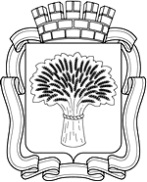 Российская ФедерацияАдминистрация города Канска
Красноярского краяПОСТАНОВЛЕНИЕРоссийская ФедерацияАдминистрация города Канска
Красноярского краяПОСТАНОВЛЕНИЕРоссийская ФедерацияАдминистрация города Канска
Красноярского краяПОСТАНОВЛЕНИЕРоссийская ФедерацияАдминистрация города Канска
Красноярского краяПОСТАНОВЛЕНИЕ02.03.2017 г.№196№МероприятиеСрокиОтветственный1.Подготовка трассы к соревнованиямдо 03.03.17 г.МО ДОСААФ(А.Н. Приходченко)2.Организация медицинского обслуживание04.03.2017 г.с 09.00 ч.КГБУЗ «Канская межрайонная больница»(В.А. Шиповалов)3.Обеспечение безопасности движения и охраны общественного порядка на месте проведения соревнований, охрана оружейной комнаты04.03.2017 г.с 10.00 ч.МО МВД России «Канский»(Н.В. Банин)4.Подготовка подъездных путей к месту проведения соревнований, места стоянки автомобилейдо 03.03.17 гМКУ «Служба заказчика»(Ю.М. Лосева)5.Организация предстартового медицинского и технического обследование участников соревнований04.03.17 г.с 09.00 до 10.00 ч.МО ДОСААФ(А.Н. Приходченко)6.Организация работы секретариата и ГСК 04.03.17 г.с 09.00 ч.МО ДОСААФ(А.Н. Приходченко)7.Освещение в СМИ подготовки и проведения соревнованийВесь период подготовки и проведенияОтдел культуры администрации г. Канска (А.В. Назарова)Красноярская спортивная федерация автомобильного спорта(В.Н. Алябьев г.Красноярск)8.Подготовка наградной стенки, пьедестала почетадо 03.03.17 г.МО ДОСААФ(А.Н. Приходченко)9.Подготовка грамот победителям и призерам.до 03.03.14 г.МО ДОСААФ(А.Н. Приходченко)10.Организация и проведение церемонии награждения03.03.14 г.11.45 ч.МО ДОСААФ(А.Н. Приходченко)11.Обеспечение работы штаба соревнований и пропускной системы в закрытый парк.04.03.14  г.с 09.00 до 17.30 ч.МО ДОСААФ(А.Н. Приходченко)12.Ответственный за проведение соревнований 03 - 04.03.14 г.МО ДОСААФ(А.Н. Приходченко)